სადოქტორო პროგრამა: ფილოსოფია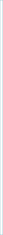 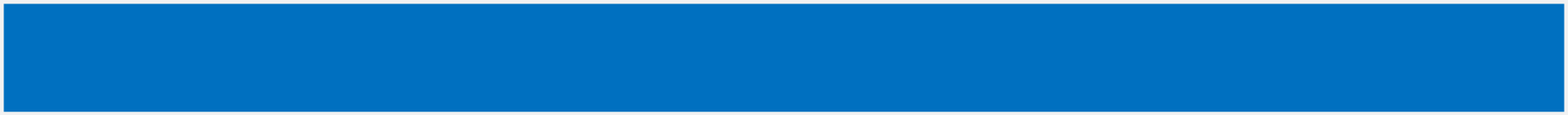 კურიკულუმიმეცნიერებათა და ხელოვნების ფაკულტეტიილიას სახელმწიფო უნივერსიტეტი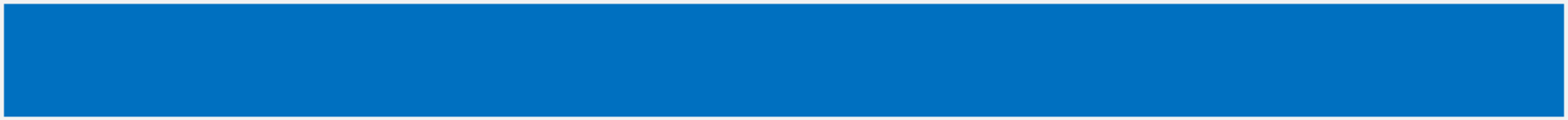 ფაკულტეტის დასახელებამეცნიერებათა და ხელოვნების ფაკულტეტიპროგრამის დასახელებაფილოსოფიამისანიჭებელი აკადემიური ხარისხიფილოსოფიის დოქტორი (PhD in Philosophy)(ვესტფალიის ვილჰელმის უნივერსიტეტთან ((მიუნსტერი, გერმანია) თანამშრომლობით გათვალისწინებულია მეორე ხარისხის მინიჭება “Doctor philosophiae” შესაბამისი კოტიუტელის ფარგლებში)სწავლების ენაქართული პროგრამის ხანგრძლივობა (სემესტრი, კრედიტების რაოდენობა)3-5 წელი (6-10 სემესტრი) – 36პროგრამის შემუშავების თარიღი და განახლების საკითხიპროგრამა შემუშავებულია 2018  წელს და განახლებულია 2022 წელს.   გაუჯობესებების მიზნით,  ყოველი სასწავლო წლის დასაწყისისთვის შესაძლებელია პროგრამის განახლება.პროგრამის ხელმძღვანელებითამარ ცოფურაშვილი პროფესორი, სავლე წერეთლის ფილოსოფიის ინსტიტუტის დირექტორიგიგა ზედანია, პროფესორი. პროგრამაზე დაშვების წინაპირობები პროგრამაზე დაშვების წინაპირობები მაგისტრის ან მასთან გათანაბრებული აკადემიური ხარისხი წარმატებით ჩაბარებული შიდასაუნივერსიტეტო გამოცდა ინგლისურ/გერმანულ  ენაში მინიმუმ B2 დონეზე ცოდნის დადასტურების მიზნით, ან:ინგლისური ენის ცოდნის დამადასტურებელი საერთაშორისო სერტიფიკატი (TOEFL (P/B at least 513 points; I/BT at least 65 points); IELTS (at least 5.5 points); FCE);გერმანული ენის ცოდნის დამადასტურებელი საერთაშორისო სერტიფიკატი;შეფასებისა და გამოცდების ეროვნული ცენტრის მიერ გაცემული სერტიფიკატი - Certus; ინგლისურენოვანი საბაკალავრო ან სამაგისტრო პროგრამის დასრულების დამადასტურებელი დიპლომი/დანართი ან ცნობა;*სადოქტორო კვლევითი განაცხადი;ზეპირი გამოცდა დარგობრივი კომისიის წინაშე.*უცხოეთში მიღებული განათლების დამადასტურებელი დიპლომი აღიარებული უნდა იყოს სსიპ - განათლების ხარისხის განვითარების ეროვნული ცენტრის მიერ. დეტალური ინფორმაცია პროგრამაზე მიღების პირობების და კრიტერიუმების შესახებ მოცემულია დოკუმენტში „სადოქტორო პროგრამაზე მიღების პროცედურები და შეფასების სისტემა“. მიღების შესახებ ინფორმაცია თავსდება ილიას სახელმწიფო უნივერსიტეტის ვებგვერდზე - www.iliauni.edu.ge.მაგისტრის ან მასთან გათანაბრებული აკადემიური ხარისხი წარმატებით ჩაბარებული შიდასაუნივერსიტეტო გამოცდა ინგლისურ/გერმანულ  ენაში მინიმუმ B2 დონეზე ცოდნის დადასტურების მიზნით, ან:ინგლისური ენის ცოდნის დამადასტურებელი საერთაშორისო სერტიფიკატი (TOEFL (P/B at least 513 points; I/BT at least 65 points); IELTS (at least 5.5 points); FCE);გერმანული ენის ცოდნის დამადასტურებელი საერთაშორისო სერტიფიკატი;შეფასებისა და გამოცდების ეროვნული ცენტრის მიერ გაცემული სერტიფიკატი - Certus; ინგლისურენოვანი საბაკალავრო ან სამაგისტრო პროგრამის დასრულების დამადასტურებელი დიპლომი/დანართი ან ცნობა;*სადოქტორო კვლევითი განაცხადი;ზეპირი გამოცდა დარგობრივი კომისიის წინაშე.*უცხოეთში მიღებული განათლების დამადასტურებელი დიპლომი აღიარებული უნდა იყოს სსიპ - განათლების ხარისხის განვითარების ეროვნული ცენტრის მიერ. დეტალური ინფორმაცია პროგრამაზე მიღების პირობების და კრიტერიუმების შესახებ მოცემულია დოკუმენტში „სადოქტორო პროგრამაზე მიღების პროცედურები და შეფასების სისტემა“. მიღების შესახებ ინფორმაცია თავსდება ილიას სახელმწიფო უნივერსიტეტის ვებგვერდზე - www.iliauni.edu.ge.სადოქტორო პროგრამის კონცეფცია/დახასიათებასადოქტორო პროგრამის კონცეფცია/დახასიათებაპროგრამის შემუშავებისას გათვალისწინებულ იქნა გერმანიის მიუნსტერის უნივერსიტეტის (Westfälische Wilhelms-Universität Münster), ბოხუმის რურის უნივერსიტის (Ruhr-Universität Bochum), ბერლინის ჰუმბოლდტის უნივერსიტეტის (Humboldt-Universität zu Berlin), შვეიცარიის ფრიბურგის უნივერსიტეტის (Université de Fribourg), საფრანგეთის ტულუზის უნივერსიტეტის (Université de Toulouse) ფილოსოფიის სადოქტორო პროგრამების სტრუქტურები, რომლებიც ეფუძნება კვლევასთან დაკავშირებულ სასწავლო კომპონენტს და საერთაშორისო რეფერირებად ჟურნალში პუბლიკაციის გამოქვეყნებას. პროგრამა ასევე იზიარებს წარმატებულ საერთაშორისო გამოცდილებას ფილოსოფიის დარგში, რაც გულისხმობს უცხოელი პროფესორების ჩართულობას სადოქტორო პროგრამის განვითარებაში:კონსულტანტები უზრუნველყოფენ ფილოსოფიის სადოქტორო პროგრამაში ჩართული ქართველი კოლეგებისთვის საკუთარი აკადემიური გამოცდილების გაზიარებას სწავლებისა და კვლევის თვალსაზრისით;ასევე უზრუნველყოფენ ფილოსოფიის კურიკულუმის განვითარებასთან დაკავშირებული სტრატეგიული ხედვის შემუშავებაში კონსულტირებას;მზად იქნებიან მონაწილეობა მიიღონ სავლე წერეთლის ფილოსოფიის ინსტიტუტისა და სოციალური და კულტურის კვლევების ინსტიტუტის მიერ ორგანიზებულ სამეცნიერო კონფერენციებში და კონსულტირება გაუწიონ დოქტორანტებს მათ საკვლევ თემასთან დაკავშირებით;საჭიროების შემთხვევაში კონსულტანტები უზრუნველყოფენ ფილოსოფიის სადოქტორო პროგრამის გარე შეფასებას.პროგრამის საერთაშორისო კონსულტანტები არიან:პროფ. ტიციანა სუარეს-ნანი; ფრიბურგის უნივერსიტეტი; შვეიცარია (კვლევითი მიმართულება: ფილოსოფიის ისტორია, შუა საუკუნეების ფილოსოფია და ონტოლოგია)პროფ. მონიკ კასტილიო; კრეტეილის აღმოსავლეთ პარიზის უნივერსიტეტი; საფრანგეთი (კვლევითი მიმართულება: კულტურის ფილოსოფია)პროფ. ჯონ დადლი; ლუვენის კათოლიკური უნივერსიტეტი; ბელგია (კვლევითი მიმართულება: ანტიკური და შუა საუკუნეების ფილოსოფია)პროფ. კოსტრიკა ბრადატანი; ვისკონსინ-მედისონის უნივერსიტეტი; ამერიკის შეერთებული შტატები (კვლევითი მიმართულება: ესთეტიკა და კულტურის ფილოსოფია)პროფ. პიტერ შაბერი; ციურიხის უნივერსიტეტი; შვეიცარია (კვლევითი მიმართულება: ეთიკა და ბიოეთიკა)პროფ. მიხაელ კვანტე; ვესტფალიის ვილჰელმის მიუნსტერის უნივერსიტეტი; გერმანია (კვლევითი მიმართულება: ეთიკა, სოციალური თეორია და გერმანული იდეალიზმი)მნიშვნელოვანია, რომ პროგრამა განხორციელდება სავლე წერეთლის ფილოსოფიის ინსტიტუტისა და სოციალური და კულტურის კვლევების ინსტიტუტის ბაზაზე, რაც უზრუნველყოფს დოქტორანტის ჩართულობას ინსტიტუტების სამომავლო კვლევით პროექტებში როგორც ადგილობრივ, ასევე საერთაშორისო დონეზე. ასევე, ინსტიტუტების მიერ ორგანიზებულ სამეცნიერო კონფერენციებში და მთარგმნელობით საქმიანობაში, რაც ხელს შეუწყობს ფილოსოფიის დარგში ქართულ ენაზე დარგობრივი სამეცნიერო ტერმინოლოგიის შემუშავებას, რაც საფუძველს ჩაუყრის და განავითარებს შემდგომ საგანმანათლებლო პროცესებსა და წვლილს შეიტანს საზოგადოებრივი კეთილდღეობის საფუძვლების განმტკიცებაში.პროგრამა მჭიდროდ თანამშრომლობს ილიას სახელმწიფო უნივერსიტეტში არსებულ საერთაშორისო სადოქტორო სკოლასთან, იყენებს მის მიერ   შექმნილ ყველა რესურსს,  მათ შორის -  დოქტორანტს აძლევს  უცხოელი თანახელმძღვანელის ყოლისა და ორმაგი ხარისხის მოპოვების  შესაძლებლობას   კოტუტელის ფორმატის ფარგლებში.  “დემოკრატია, ადამიანის უფლებები და რელიგია“  ილიას სახელწიფო უნივერსიტეტისა და ვესტფალიის ვილჰელმის უნივერსიტეტის (მიუნსტერი, გერმანია) ერთობლივი პროექტია, რომელიც დოქტორანტებს სთავაზობს სადოქტორო კვლევის განხორციელებას პრაქტიკული ფილოსოფიის მიმართულებით კოტუტელის პრინციპზე აგებული სტრუქტურირებული პროგრამის ფარგლებში.  პროექტი ითვალისწინებს ორივე უნივერსიტეტის პროფესორების მიერ ერთობლივ სამეცნიერო ხელმძღვანელობას. სადოქტორო პროგრამის წარმატებით დასრულების შემდეგ, დოქტორანტები კოტუტელის პრინციპით ერთდროულად მიიღებენ როგორც ვესტფალიის ვილჰელმის უნივერსიტეტის, ისე ილიას სახელმწიფო უნივერსიტეტის დოქტორის ხარისხს.პროგრამის შემუშავებისას გათვალისწინებულ იქნა გერმანიის მიუნსტერის უნივერსიტეტის (Westfälische Wilhelms-Universität Münster), ბოხუმის რურის უნივერსიტის (Ruhr-Universität Bochum), ბერლინის ჰუმბოლდტის უნივერსიტეტის (Humboldt-Universität zu Berlin), შვეიცარიის ფრიბურგის უნივერსიტეტის (Université de Fribourg), საფრანგეთის ტულუზის უნივერსიტეტის (Université de Toulouse) ფილოსოფიის სადოქტორო პროგრამების სტრუქტურები, რომლებიც ეფუძნება კვლევასთან დაკავშირებულ სასწავლო კომპონენტს და საერთაშორისო რეფერირებად ჟურნალში პუბლიკაციის გამოქვეყნებას. პროგრამა ასევე იზიარებს წარმატებულ საერთაშორისო გამოცდილებას ფილოსოფიის დარგში, რაც გულისხმობს უცხოელი პროფესორების ჩართულობას სადოქტორო პროგრამის განვითარებაში:კონსულტანტები უზრუნველყოფენ ფილოსოფიის სადოქტორო პროგრამაში ჩართული ქართველი კოლეგებისთვის საკუთარი აკადემიური გამოცდილების გაზიარებას სწავლებისა და კვლევის თვალსაზრისით;ასევე უზრუნველყოფენ ფილოსოფიის კურიკულუმის განვითარებასთან დაკავშირებული სტრატეგიული ხედვის შემუშავებაში კონსულტირებას;მზად იქნებიან მონაწილეობა მიიღონ სავლე წერეთლის ფილოსოფიის ინსტიტუტისა და სოციალური და კულტურის კვლევების ინსტიტუტის მიერ ორგანიზებულ სამეცნიერო კონფერენციებში და კონსულტირება გაუწიონ დოქტორანტებს მათ საკვლევ თემასთან დაკავშირებით;საჭიროების შემთხვევაში კონსულტანტები უზრუნველყოფენ ფილოსოფიის სადოქტორო პროგრამის გარე შეფასებას.პროგრამის საერთაშორისო კონსულტანტები არიან:პროფ. ტიციანა სუარეს-ნანი; ფრიბურგის უნივერსიტეტი; შვეიცარია (კვლევითი მიმართულება: ფილოსოფიის ისტორია, შუა საუკუნეების ფილოსოფია და ონტოლოგია)პროფ. მონიკ კასტილიო; კრეტეილის აღმოსავლეთ პარიზის უნივერსიტეტი; საფრანგეთი (კვლევითი მიმართულება: კულტურის ფილოსოფია)პროფ. ჯონ დადლი; ლუვენის კათოლიკური უნივერსიტეტი; ბელგია (კვლევითი მიმართულება: ანტიკური და შუა საუკუნეების ფილოსოფია)პროფ. კოსტრიკა ბრადატანი; ვისკონსინ-მედისონის უნივერსიტეტი; ამერიკის შეერთებული შტატები (კვლევითი მიმართულება: ესთეტიკა და კულტურის ფილოსოფია)პროფ. პიტერ შაბერი; ციურიხის უნივერსიტეტი; შვეიცარია (კვლევითი მიმართულება: ეთიკა და ბიოეთიკა)პროფ. მიხაელ კვანტე; ვესტფალიის ვილჰელმის მიუნსტერის უნივერსიტეტი; გერმანია (კვლევითი მიმართულება: ეთიკა, სოციალური თეორია და გერმანული იდეალიზმი)მნიშვნელოვანია, რომ პროგრამა განხორციელდება სავლე წერეთლის ფილოსოფიის ინსტიტუტისა და სოციალური და კულტურის კვლევების ინსტიტუტის ბაზაზე, რაც უზრუნველყოფს დოქტორანტის ჩართულობას ინსტიტუტების სამომავლო კვლევით პროექტებში როგორც ადგილობრივ, ასევე საერთაშორისო დონეზე. ასევე, ინსტიტუტების მიერ ორგანიზებულ სამეცნიერო კონფერენციებში და მთარგმნელობით საქმიანობაში, რაც ხელს შეუწყობს ფილოსოფიის დარგში ქართულ ენაზე დარგობრივი სამეცნიერო ტერმინოლოგიის შემუშავებას, რაც საფუძველს ჩაუყრის და განავითარებს შემდგომ საგანმანათლებლო პროცესებსა და წვლილს შეიტანს საზოგადოებრივი კეთილდღეობის საფუძვლების განმტკიცებაში.პროგრამა მჭიდროდ თანამშრომლობს ილიას სახელმწიფო უნივერსიტეტში არსებულ საერთაშორისო სადოქტორო სკოლასთან, იყენებს მის მიერ   შექმნილ ყველა რესურსს,  მათ შორის -  დოქტორანტს აძლევს  უცხოელი თანახელმძღვანელის ყოლისა და ორმაგი ხარისხის მოპოვების  შესაძლებლობას   კოტუტელის ფორმატის ფარგლებში.  “დემოკრატია, ადამიანის უფლებები და რელიგია“  ილიას სახელწიფო უნივერსიტეტისა და ვესტფალიის ვილჰელმის უნივერსიტეტის (მიუნსტერი, გერმანია) ერთობლივი პროექტია, რომელიც დოქტორანტებს სთავაზობს სადოქტორო კვლევის განხორციელებას პრაქტიკული ფილოსოფიის მიმართულებით კოტუტელის პრინციპზე აგებული სტრუქტურირებული პროგრამის ფარგლებში.  პროექტი ითვალისწინებს ორივე უნივერსიტეტის პროფესორების მიერ ერთობლივ სამეცნიერო ხელმძღვანელობას. სადოქტორო პროგრამის წარმატებით დასრულების შემდეგ, დოქტორანტები კოტუტელის პრინციპით ერთდროულად მიიღებენ როგორც ვესტფალიის ვილჰელმის უნივერსიტეტის, ისე ილიას სახელმწიფო უნივერსიტეტის დოქტორის ხარისხს.პროგრამის  მიზნებიპროგრამის  მიზნებიფილოსოფიის სადოქტორო პროგრამის მიზანია მოამზადოს მაღალკვალიფიკაციური, კრიტიკული რეფლექსიის მქონე მკვლევრები, რომლებიც:შეძლებს მნიშვნელოვანი წვლილის შეტანას ფილოსოფიის დარგის განვითარებაში. შეძლებენ ადგილობრივ და საერთაშორისო სამეცნიერო  სივრცეში ინტეგრირებას;მზად იქნებიან წარმატებული აკადემიური  კარიერისთვის;ფილოსოფიის სადოქტორო პროგრამის მიზანია მოამზადოს მაღალკვალიფიკაციური, კრიტიკული რეფლექსიის მქონე მკვლევრები, რომლებიც:შეძლებს მნიშვნელოვანი წვლილის შეტანას ფილოსოფიის დარგის განვითარებაში. შეძლებენ ადგილობრივ და საერთაშორისო სამეცნიერო  სივრცეში ინტეგრირებას;მზად იქნებიან წარმატებული აკადემიური  კარიერისთვის;სწავლის შედეგები სწავლის შედეგები კურსდამთავრებული/კურსდამთავრებულს:ავლენს საკვლევ სფეროსთან დაკავშირებულ უახლეს საერთაშორისო სამეცნიერო კვლევებზე დამყარებულ ცოდნას;ავლენს ფილოსოფიურ ტექსტებთან, კონტექსტებთან და მიდგომებთან დაკავშირებით ორიგინალური/ინოვაციური იდეების/მოსაზრებების გენერირებისა და მათი დასაბუთების/დაცვის უნარს; ავლენს დარგში არსებული უახლესი და წინააღმდეგობრივი იდეებისა და მიდგომების კრიტიკული ანალიზის, შეფასებისა და სინთეზის  უნარს.დამოუკიდებლად განხორციელებული კვლევის საფუძველზე შეუძლია  მნიშვნელოვანი წვლილის შეტანა აქტუალური ფილოსოფიური პრობლემის/საკითხის შესახებ ცოდნის გაფართოვებაში;შეუძლია  ეფექტური კომუნიკაცია ზეპირად და წერლობით, აკადემიური კეთილსინდისიერების პრინციპების დაცვით, რაც მოიცავს ადგილობრივ თუ საერთაშორისო დონეზე გამართულ თემატურ დისკუსიებში მონაწილეობასა და კვლევის შედეგების საერთაშორისო რეფერირებად პუბლიკაციაში ასახვას;შეუძლია ცოდნის ტრანსფერი სააუდიტორიო სწავლების პროცესში სწავლების თანამედროვე მეთოდების გამოყენებით.კურსდამთავრებული/კურსდამთავრებულს:ავლენს საკვლევ სფეროსთან დაკავშირებულ უახლეს საერთაშორისო სამეცნიერო კვლევებზე დამყარებულ ცოდნას;ავლენს ფილოსოფიურ ტექსტებთან, კონტექსტებთან და მიდგომებთან დაკავშირებით ორიგინალური/ინოვაციური იდეების/მოსაზრებების გენერირებისა და მათი დასაბუთების/დაცვის უნარს; ავლენს დარგში არსებული უახლესი და წინააღმდეგობრივი იდეებისა და მიდგომების კრიტიკული ანალიზის, შეფასებისა და სინთეზის  უნარს.დამოუკიდებლად განხორციელებული კვლევის საფუძველზე შეუძლია  მნიშვნელოვანი წვლილის შეტანა აქტუალური ფილოსოფიური პრობლემის/საკითხის შესახებ ცოდნის გაფართოვებაში;შეუძლია  ეფექტური კომუნიკაცია ზეპირად და წერლობით, აკადემიური კეთილსინდისიერების პრინციპების დაცვით, რაც მოიცავს ადგილობრივ თუ საერთაშორისო დონეზე გამართულ თემატურ დისკუსიებში მონაწილეობასა და კვლევის შედეგების საერთაშორისო რეფერირებად პუბლიკაციაში ასახვას;შეუძლია ცოდნის ტრანსფერი სააუდიტორიო სწავლების პროცესში სწავლების თანამედროვე მეთოდების გამოყენებით.სწავლების მეთოდები სწავლების მეთოდები ლექცია და სემინარი (ვერბალური და წერითი მეთოდი), სიმულაცია, დისკუსია/დებატები, რეფლექსია, ინდივიდუალური მუშაობა,  ანალიზი და სინთეზი, სუპერვიზია და სხვ.შენიშვნა: პროგრამის თითოეულ კომპონენტში გამოყენებული სწავლების მეთოდები მოცემულია შესაბამის სილაბუსებში/კონცეფციის დოკუმენტებში.ლექცია და სემინარი (ვერბალური და წერითი მეთოდი), სიმულაცია, დისკუსია/დებატები, რეფლექსია, ინდივიდუალური მუშაობა,  ანალიზი და სინთეზი, სუპერვიზია და სხვ.შენიშვნა: პროგრამის თითოეულ კომპონენტში გამოყენებული სწავლების მეთოდები მოცემულია შესაბამის სილაბუსებში/კონცეფციის დოკუმენტებში.დასაქმების სფეროებიდასაქმების სფეროებიკერძო და საჯარო უამღლესი საგანმანათლებლო დაწესებულებები;შესაბამისი პროფილის სამეცნიერო-კვლევითი ინსტიტუტები და ცენტრები;შესაბამისი პროფილის საერთაშორისო და ადგილობრივი კვლევითი პროექტები; საგამომცემლო დაწესებულებები: რედაქციები და გამომცემლობები.შესაბამისი პროფილის არასამთავრობო თუ სამთავრობო სექტორი, ადგილობრივი თუ საერთაშორისო ორგანიზაციები.კერძო და საჯარო უამღლესი საგანმანათლებლო დაწესებულებები;შესაბამისი პროფილის სამეცნიერო-კვლევითი ინსტიტუტები და ცენტრები;შესაბამისი პროფილის საერთაშორისო და ადგილობრივი კვლევითი პროექტები; საგამომცემლო დაწესებულებები: რედაქციები და გამომცემლობები.შესაბამისი პროფილის არასამთავრობო თუ სამთავრობო სექტორი, ადგილობრივი თუ საერთაშორისო ორგანიზაციები.შეფასების წესიშეფასების წესისასწავლო კომპონენტის შეფასება მიმდინარეობს 100 ქულიანი სისტემით:(A) ფრიადი – შეფასების 91-100 ქულა;(B) ძალიან კარგი – მაქსიმალური შეფასების 81-90 ქულა;(C) კარგი – მაქსიმალური შეფასების 71-80 ქულა;(D) დამაკმაყოფილებელი – მაქსიმალური შეფასების 61-70 ქულა;(E) საკმარისი – მაქსიმალური შეფასების 51-60 ქულა.(FX) ვერ ჩააბარა – მაქსიმალური შეფასების 41-50 ქულა, რაც ნიშნავს, რომ სტუდენტსჩასაბარებლად მეტი მუშაობა სჭირდება და ეძლევა დამოუკიდებელი მუშაობით დამატებით გამოცდაზე ერთხელ გასვლის უფლება;(F) ჩაიჭრა – მაქსიმალური შეფასების 40 ქულა და ნაკლები, რაც ნიშნავს, რომ სტუდენტისმიერ ჩატარებული სამუშაო არ არის საკმარისი და მას საგანი ახლიდან აქვს შესასწავლი. სადისერტაციო ნაშრომის დაცვის შეფასება მიმდინარეობს შემდეგი სისტემით: ა) ფრიადი (summa cum laude) – შესანიშნავი ნაშრომი; ბ) ძალიან კარგი (magna cum laude) – შედეგი, რომელიც წაყენებულ მოთხოვნებს ყოველმხრივ აღემატება; გ) კარგი (cum laude) – შედეგი, რომელიც წაყენებულ მოთხოვნებს აღემატება; დ) საშუალო (bene) – საშუალო დონის ნაშრომი, რომელიც წაყენებულ ძირითად მოთხოვნებს აკმაყოფილებს; ე) დამაკმაყოფილებელი (rite) – შედეგი, რომელიც, ხარვეზების მიუხედავად, წაყენებულ მოთხოვნებს მაინც აკმაყოფილებს; ვ) არადამაკმაყოფილებელი (insufficient) – არადამაკმაყოფილებელი დონის ნაშრომი, რომელიც ვერ აკმაყოფილებს წაყენებულ მოთხოვნებს მასში არსებული მნიშვნელოვანი ხარვეზების გამო; ზ) სრულიად არადამაკმაყოფილებელი (sub omni canone) – შედეგი, რომელიც წაყენებულ მოთხოვნებს სრულიად ვერ აკმაყოფილებს.„ა“–„ე“ ქვეპუნქტებით გათვალისწინებული შეფასების მიღების შემთხვევაში დოქტორანტს ენიჭება დოქტორის აკადემიური ხარისხი.„ვ“ ქვეპუნქტით გათვალისწინებული შეფასების მიღების შემთხვევაში დოქტორანტს ეძლევა ერთი წლის განმავლობაში გადამუშავებული სადისერტაციო ნაშრომის წარდგენის უფლება.„ზ“ქვეპუნქტით გათვალისწინებული შეფასების მიღების შემთხვევაში დოქტორანტი კარგავს იმავე სადისერტაციო ნაშრომის წარდგენის უფლებას.დეტალური ინფორმაცია შეფასების სისტემის (შეფასების კომპონენტების, კრიტერიუმების) შესახებ მოცემულია შესაბამის სილაბუსებში/კონცეფციებში.სასწავლო კომპონენტის შეფასება მიმდინარეობს 100 ქულიანი სისტემით:(A) ფრიადი – შეფასების 91-100 ქულა;(B) ძალიან კარგი – მაქსიმალური შეფასების 81-90 ქულა;(C) კარგი – მაქსიმალური შეფასების 71-80 ქულა;(D) დამაკმაყოფილებელი – მაქსიმალური შეფასების 61-70 ქულა;(E) საკმარისი – მაქსიმალური შეფასების 51-60 ქულა.(FX) ვერ ჩააბარა – მაქსიმალური შეფასების 41-50 ქულა, რაც ნიშნავს, რომ სტუდენტსჩასაბარებლად მეტი მუშაობა სჭირდება და ეძლევა დამოუკიდებელი მუშაობით დამატებით გამოცდაზე ერთხელ გასვლის უფლება;(F) ჩაიჭრა – მაქსიმალური შეფასების 40 ქულა და ნაკლები, რაც ნიშნავს, რომ სტუდენტისმიერ ჩატარებული სამუშაო არ არის საკმარისი და მას საგანი ახლიდან აქვს შესასწავლი. სადისერტაციო ნაშრომის დაცვის შეფასება მიმდინარეობს შემდეგი სისტემით: ა) ფრიადი (summa cum laude) – შესანიშნავი ნაშრომი; ბ) ძალიან კარგი (magna cum laude) – შედეგი, რომელიც წაყენებულ მოთხოვნებს ყოველმხრივ აღემატება; გ) კარგი (cum laude) – შედეგი, რომელიც წაყენებულ მოთხოვნებს აღემატება; დ) საშუალო (bene) – საშუალო დონის ნაშრომი, რომელიც წაყენებულ ძირითად მოთხოვნებს აკმაყოფილებს; ე) დამაკმაყოფილებელი (rite) – შედეგი, რომელიც, ხარვეზების მიუხედავად, წაყენებულ მოთხოვნებს მაინც აკმაყოფილებს; ვ) არადამაკმაყოფილებელი (insufficient) – არადამაკმაყოფილებელი დონის ნაშრომი, რომელიც ვერ აკმაყოფილებს წაყენებულ მოთხოვნებს მასში არსებული მნიშვნელოვანი ხარვეზების გამო; ზ) სრულიად არადამაკმაყოფილებელი (sub omni canone) – შედეგი, რომელიც წაყენებულ მოთხოვნებს სრულიად ვერ აკმაყოფილებს.„ა“–„ე“ ქვეპუნქტებით გათვალისწინებული შეფასების მიღების შემთხვევაში დოქტორანტს ენიჭება დოქტორის აკადემიური ხარისხი.„ვ“ ქვეპუნქტით გათვალისწინებული შეფასების მიღების შემთხვევაში დოქტორანტს ეძლევა ერთი წლის განმავლობაში გადამუშავებული სადისერტაციო ნაშრომის წარდგენის უფლება.„ზ“ქვეპუნქტით გათვალისწინებული შეფასების მიღების შემთხვევაში დოქტორანტი კარგავს იმავე სადისერტაციო ნაშრომის წარდგენის უფლებას.დეტალური ინფორმაცია შეფასების სისტემის (შეფასების კომპონენტების, კრიტერიუმების) შესახებ მოცემულია შესაბამის სილაბუსებში/კონცეფციებში.სწავლისათვის აუცილებელი დამხმარე პირობები/რესურსებისწავლისათვის აუცილებელი დამხმარე პირობები/რესურსებიუნივერსიტეტის ბიბლიოთეკა (მათ შორის სამეცნიერო ელექტრონული ბაზები - ScienceDirect, Scopus, PsycInfo, Heinonline, Clarivate (ყოფილი Thomson Reuters), ProQuest, EBSCO, Jstor, Project Muse, Cambridge Journals, DOAJ, ebrary, Oxford Journals და სხვა); სალექციო აუდიტორიები და პროფესორების სამუშაო ოთახები;უნივერსიტეტის მულტიმედია ბიბლიოთეკა;სავლე წერეთლის ფილოსოფიის ინსტიტუტი და მისი რესურსები;სოციალური და კულტურის კვლევების ინსტიტუტი და მისი რესურსები;გენდერის კვლევის ცენტრი;ლემან ჰაუპტის საერთაშორისო სადოქტორო სკოლა.ბიოეთიკის ცენტრი;არგუსი, Elearning და Turnitin-ის სისტემები;აკადემიური წერის ცენტრი. დოქტორანტების მხარდაჭერა როგორც სასწავლო, ასევე კვლევით კომპონენტში უზრუნველყოფილია კორნელი კეკელიძის საქართველოს ხელნაწერთა ეროვნული ცენტრისა და გიორგი ლეონიძის სახელობის ქართული ლიტერატურის სახელმწიფო მუზეუმის მიერ.“დემოკრატია, ადამიანის უფლებები და რელიგია“  ილიას სახელწიფო უნივერსიტეტისა და ვესტფალიის ვილჰელმის უნივერსიტეტის (მიუნსტერი, გერმანია) ერთობლივი პროექტია, რომელიც დოქტორანტებს სთავაზობს სადოქტორო კვლევის განხორციელებას პრაქტიკული ფილოსოფიის მიმართულებით კოტუტელის პრინციპზე აგებული სტრუქტურირებული პროგრამის ფარგლებში.  სადოქტორო სკოლაში სწავლის პერიოდში, 10 დოქტორანტი (ორი ჯგუფი) შესაბამის კურსებს გაივლის არა მხოლოდ ილიას სახელმწიფო უნივერსიტეტში, არამედ ასევე ვესტფალიის ვილჰელმის უნივერსიტეტში (ამისათვის, დაიგეგმება რამდენიმე ხანგრძლივი ვიზიტი მიუნსტერში). თითოეული მონაწილე იღებს საბაზისო გრანტს, რაც მას სადოქტორო კურსებსა და დისერტაციაზე სრულად კონცენტრირების საშუალებას მისცემს. ილიაუნისა და ვესტფალიის ვილჰელმის უნივერსიტეტის დამატებითი აკადემიური პროგრამა მოიცავს ისეთ კომპონენტებს, როგორებიცაა სემინარები და საზაფხულო სკოლები. მეტიც, პროექტი ითვალისწინებს ორივე უნივერსიტეტის პროფესორების მიერ ერთობლივ სამეცნიერო ხელმძღვანელობას. სადოქტორო პროგრამის წარმატებით დასრულების შემდეგ, დოქტორანტები კოტუტელის პრინციპით ერთდროულად მიიღებენ როგორც ვესტფალიის ვილჰელმის უნივერსიტეტის, ისე ილიას სახელმწიფო უნივერსიტეტის დოქტორის ხარისხს.უნივერსიტეტის ბიბლიოთეკა (მათ შორის სამეცნიერო ელექტრონული ბაზები - ScienceDirect, Scopus, PsycInfo, Heinonline, Clarivate (ყოფილი Thomson Reuters), ProQuest, EBSCO, Jstor, Project Muse, Cambridge Journals, DOAJ, ebrary, Oxford Journals და სხვა); სალექციო აუდიტორიები და პროფესორების სამუშაო ოთახები;უნივერსიტეტის მულტიმედია ბიბლიოთეკა;სავლე წერეთლის ფილოსოფიის ინსტიტუტი და მისი რესურსები;სოციალური და კულტურის კვლევების ინსტიტუტი და მისი რესურსები;გენდერის კვლევის ცენტრი;ლემან ჰაუპტის საერთაშორისო სადოქტორო სკოლა.ბიოეთიკის ცენტრი;არგუსი, Elearning და Turnitin-ის სისტემები;აკადემიური წერის ცენტრი. დოქტორანტების მხარდაჭერა როგორც სასწავლო, ასევე კვლევით კომპონენტში უზრუნველყოფილია კორნელი კეკელიძის საქართველოს ხელნაწერთა ეროვნული ცენტრისა და გიორგი ლეონიძის სახელობის ქართული ლიტერატურის სახელმწიფო მუზეუმის მიერ.“დემოკრატია, ადამიანის უფლებები და რელიგია“  ილიას სახელწიფო უნივერსიტეტისა და ვესტფალიის ვილჰელმის უნივერსიტეტის (მიუნსტერი, გერმანია) ერთობლივი პროექტია, რომელიც დოქტორანტებს სთავაზობს სადოქტორო კვლევის განხორციელებას პრაქტიკული ფილოსოფიის მიმართულებით კოტუტელის პრინციპზე აგებული სტრუქტურირებული პროგრამის ფარგლებში.  სადოქტორო სკოლაში სწავლის პერიოდში, 10 დოქტორანტი (ორი ჯგუფი) შესაბამის კურსებს გაივლის არა მხოლოდ ილიას სახელმწიფო უნივერსიტეტში, არამედ ასევე ვესტფალიის ვილჰელმის უნივერსიტეტში (ამისათვის, დაიგეგმება რამდენიმე ხანგრძლივი ვიზიტი მიუნსტერში). თითოეული მონაწილე იღებს საბაზისო გრანტს, რაც მას სადოქტორო კურსებსა და დისერტაციაზე სრულად კონცენტრირების საშუალებას მისცემს. ილიაუნისა და ვესტფალიის ვილჰელმის უნივერსიტეტის დამატებითი აკადემიური პროგრამა მოიცავს ისეთ კომპონენტებს, როგორებიცაა სემინარები და საზაფხულო სკოლები. მეტიც, პროექტი ითვალისწინებს ორივე უნივერსიტეტის პროფესორების მიერ ერთობლივ სამეცნიერო ხელმძღვანელობას. სადოქტორო პროგრამის წარმატებით დასრულების შემდეგ, დოქტორანტები კოტუტელის პრინციპით ერთდროულად მიიღებენ როგორც ვესტფალიის ვილჰელმის უნივერსიტეტის, ისე ილიას სახელმწიფო უნივერსიტეტის დოქტორის ხარისხს.სასწავლო პროგრამის აღწერასასწავლო პროგრამის აღწერაფილოსოფიის პროგრამის მოცულობა შეადგენს 36 სკრედიტს დეტალური ინფორმაცია კომპონენტებისა და კრედიტების განაწილების შესახებ მოცემულია ქვემოთ.* Writing for Academic Publication დოქტორანტს მზად უნდა ჰქონდეს დისერტაციის პირველი დრაფტი და მუშაობდეს პუბლიკაციაზე.** სწავლების ასისტირების დაწყებამდე, დოქტორანტმა უნდა გაიაროს PPDC-ის ცენტრის სწავლებისა და შეფასების მეთოდების მინიმუმ ერთი ტრენინგ კურსი; კვლევის ასისტირების დაწყებამდე დოქტორანტს დაცული უნდა ჰქონდეს პროსპექტუსი.*** სადისერტაციო ნაშრომის წარდგინება დაცვისთვის შესაძლებელია მხოლოდ სადოქტორო პროგრამით გათვალისწინებული კომპონენტების შესრულებისა და პუბლიკაციის ან პუბლიკაციაზე თანხმობის წარდგენის შემდეგ. შენიშვნა: კვლევის საჭიროებებიდან გამომდინარე ხელმძღვანელის თანხმობის შემთხვევაში, დოქტორანტს შეუძლია გაიაროს კურსი/ები სამაგისტრო საფეხურიდან კრედიტების გარეშე. სადოქტორო კოლოკვიუმების სერია, რომელიც იწყება სწავლების პირველივე სემესტრიდან,  უზრუნველყოფს კვლევითი პროცესის სისტემატიზაციას და მის შედეგზე ორიენტირებულობას. მისი მიზანია კვლევასთან დაკავშირებული ავტონომიურობისა და კომუნიკაციის უნარების განვითარება.  დოქტორანტმა უნდა შეასრულოს სემესტრში ერთი კოლოკვიუმი.  სადოქტორო კოლოკვიუმის ფარგლებში დოქტორანტი ამზადებს ანგარიშს კვლევის მოცემული ეტაპისათვის მიღებული შედეგების შესახებ და წარადგენს დარგობრივი  კომისიის წინაშე. სადოქტორო კოლოკვიუმი შეიძლება ჩატარდეს მომიჯნავე დარგების დოქტორანტების და მათი ხელმძღვანელების/თანახელმძღვანელების მონაწილეობით. სადოქტორო პროგრამის პირველი წლის განმავლობაში სადოქტორო კოლოკვიუმების ფარგლებში დოქტორანტები ხელმძღვანელთან/თანახელმძღვანელთან ერთად მუშაობენ პროსპექტუსზე. პროსპექტუსი მუშავდება სადოქტორო პროგრამაზე მიღებისას წარდგენილი სადოქტორო კვლევითი განაცხადის საფუძველზე.  პროსპექტუსის მომზადების განმავლობაში დოქტორანტები: განსაზღვრავენ საკვლევ საკითხს/პრობლემას სადისერტაციო კვლევისთვის;აკეთებენ რელევანტური ლიტერატურის მიმოხილვას, რომელიც მოიცავს შერჩეული საკითხის/პრობლემის შესახებ კვლევებზე დაფუძნებული უახლესი ცოდნის, გამოყენებული კვლევის მეთოდოლოგიების, მიდგომების და კონცეფციების ანალიზს/სინთეზს და შეფასებას;ლიტერატურის მიმოხილვის საფუძველზე განსაზღვრავენ ახალი ცოდნის შექმნის საჭიროებას და აყალიბებენ კვლევის მიზანს, საკვლევ კითხვას/ებს (საჭიროების შემთხვევაში ჰიპოთეზას) და კვლევის მეთოდოლოგიას; ადგენენ ბიბლიოგრაფიას და კვლევის გეგმას. დასრულებულ პროსპექტუსს დოქტორანტი იცავს დარგობრივი კომისიის წინაშე სწავლების პირველი წლის ბოლოს. ასისტირება არის სადოქტორო პროგრამის ის კომპონენტი, რომელიც უზრუნველყოფს დოქტორანტის ჩართულობას სწავლებასა და კვლევასთან დაკავშირებულ აკადემიურ პროცესებში. პროგრამით გათვალისწინებულია როგორც სწავლების, ასევე კვლევის ასისტირება (იხ. ასისტირების კონცეფცია). ასისტირების კომპონენტის ფარგლებში სტუდენტმა უნდა დააგროვოს მინიმუმ 12 კრედიტი(ასისტირებაში სტუდენტმა შეიძლება დააგროვოს მაქსიმუმ 18 კრედიტი) შესაბამის აქტივობებში (იხ. ასისტირების კონცეფცია). ასისტირების კომპონენტის ეფექტური დაგეგმვისა და განხორციელების მიზნით ყოველ სემესტრულად დგინდება დოქტორანტის ასისტირების გეგმა (იხ. ასისტირების კონცეფცია), რომელიც წარედგინება ფაკულტეტს. ასისტირების აქტივობებში კრედიტების მინიჭება ხდება შეფასების შესაბამისი ფორმის წარდგენის საფუძველზე (იხ. ასისტირების კონცეფცია), მეცნიერებათა და ხელოვნების ფაკულტეტის  მიერ.დოქტორანტმა არაგვიანეს მე-6 სემესტრისა მეცნიერებათა და ხელოვნების ფაკულტეტზე უნდა წარმოადგინოს პორტფოლიოს პირველი დრაფტი, რომელიც უკუკავშირისთვის ეგზავნება ხელმძღვანელს.ასევე, სადოქტორო პროგრამის აუცილებელი პირობაა საერთაშორისო რეფერირებად გამოცემაში პუბლიკაციის გამოქვეყნება. კერძოდ, დოქტორანტს დისერტაციის დაცვამდე მოეთხოვება შესაბამის სფეროში მინიმუმ ერთი სამეცნიერო პუბლიკაცია საერთაშორისო რეცენზირებად თემატურ ჟურნალში. სადოქტორო პროგრამით გათვალისწინებული საერთაშორისო პუბლიკაციისადმი მოთხოვნები იხ. ილიას სახელმწიფო უნივერსიტეტის მეცნიერებათა და ხელოვნების ფაკულეტეტის სადისერტაციო საბჭოსა და დოქტორანტურის დებულებაში.ცოდნის საჯაროდ გავრცელების მიზნით, დოქტორანტს პროგრამის განმავლობაში ევალება მინიმუმ ერთ სამეცნიერო კონფერენციაში მონაწილეობა.სადოქტორო პროგრამა სრულდება სადისერტაციო ნაშრომის წარდგენით და მისი საჯარო დაცვით. სადოქტორო ნაშრომის დაცვა ხდება მეცნიერებათა და ხელოვნების ფაკულტეტის საბჭოს მიერ დამტკიცებული სადისერტაციო საბჭოს წინაშე. სადისერტაციო ნაშრომის შესახებ დეტალური ინფორმაცია მოცემულია სადოქტორო ნაშრომის კონცეფციის დოკუმენტში  (იხ. სადისერტაციო ნაშრომის კონცეფცია).ფილოსოფიის პროგრამის მოცულობა შეადგენს 36 სკრედიტს დეტალური ინფორმაცია კომპონენტებისა და კრედიტების განაწილების შესახებ მოცემულია ქვემოთ.* Writing for Academic Publication დოქტორანტს მზად უნდა ჰქონდეს დისერტაციის პირველი დრაფტი და მუშაობდეს პუბლიკაციაზე.** სწავლების ასისტირების დაწყებამდე, დოქტორანტმა უნდა გაიაროს PPDC-ის ცენტრის სწავლებისა და შეფასების მეთოდების მინიმუმ ერთი ტრენინგ კურსი; კვლევის ასისტირების დაწყებამდე დოქტორანტს დაცული უნდა ჰქონდეს პროსპექტუსი.*** სადისერტაციო ნაშრომის წარდგინება დაცვისთვის შესაძლებელია მხოლოდ სადოქტორო პროგრამით გათვალისწინებული კომპონენტების შესრულებისა და პუბლიკაციის ან პუბლიკაციაზე თანხმობის წარდგენის შემდეგ. შენიშვნა: კვლევის საჭიროებებიდან გამომდინარე ხელმძღვანელის თანხმობის შემთხვევაში, დოქტორანტს შეუძლია გაიაროს კურსი/ები სამაგისტრო საფეხურიდან კრედიტების გარეშე. სადოქტორო კოლოკვიუმების სერია, რომელიც იწყება სწავლების პირველივე სემესტრიდან,  უზრუნველყოფს კვლევითი პროცესის სისტემატიზაციას და მის შედეგზე ორიენტირებულობას. მისი მიზანია კვლევასთან დაკავშირებული ავტონომიურობისა და კომუნიკაციის უნარების განვითარება.  დოქტორანტმა უნდა შეასრულოს სემესტრში ერთი კოლოკვიუმი.  სადოქტორო კოლოკვიუმის ფარგლებში დოქტორანტი ამზადებს ანგარიშს კვლევის მოცემული ეტაპისათვის მიღებული შედეგების შესახებ და წარადგენს დარგობრივი  კომისიის წინაშე. სადოქტორო კოლოკვიუმი შეიძლება ჩატარდეს მომიჯნავე დარგების დოქტორანტების და მათი ხელმძღვანელების/თანახელმძღვანელების მონაწილეობით. სადოქტორო პროგრამის პირველი წლის განმავლობაში სადოქტორო კოლოკვიუმების ფარგლებში დოქტორანტები ხელმძღვანელთან/თანახელმძღვანელთან ერთად მუშაობენ პროსპექტუსზე. პროსპექტუსი მუშავდება სადოქტორო პროგრამაზე მიღებისას წარდგენილი სადოქტორო კვლევითი განაცხადის საფუძველზე.  პროსპექტუსის მომზადების განმავლობაში დოქტორანტები: განსაზღვრავენ საკვლევ საკითხს/პრობლემას სადისერტაციო კვლევისთვის;აკეთებენ რელევანტური ლიტერატურის მიმოხილვას, რომელიც მოიცავს შერჩეული საკითხის/პრობლემის შესახებ კვლევებზე დაფუძნებული უახლესი ცოდნის, გამოყენებული კვლევის მეთოდოლოგიების, მიდგომების და კონცეფციების ანალიზს/სინთეზს და შეფასებას;ლიტერატურის მიმოხილვის საფუძველზე განსაზღვრავენ ახალი ცოდნის შექმნის საჭიროებას და აყალიბებენ კვლევის მიზანს, საკვლევ კითხვას/ებს (საჭიროების შემთხვევაში ჰიპოთეზას) და კვლევის მეთოდოლოგიას; ადგენენ ბიბლიოგრაფიას და კვლევის გეგმას. დასრულებულ პროსპექტუსს დოქტორანტი იცავს დარგობრივი კომისიის წინაშე სწავლების პირველი წლის ბოლოს. ასისტირება არის სადოქტორო პროგრამის ის კომპონენტი, რომელიც უზრუნველყოფს დოქტორანტის ჩართულობას სწავლებასა და კვლევასთან დაკავშირებულ აკადემიურ პროცესებში. პროგრამით გათვალისწინებულია როგორც სწავლების, ასევე კვლევის ასისტირება (იხ. ასისტირების კონცეფცია). ასისტირების კომპონენტის ფარგლებში სტუდენტმა უნდა დააგროვოს მინიმუმ 12 კრედიტი(ასისტირებაში სტუდენტმა შეიძლება დააგროვოს მაქსიმუმ 18 კრედიტი) შესაბამის აქტივობებში (იხ. ასისტირების კონცეფცია). ასისტირების კომპონენტის ეფექტური დაგეგმვისა და განხორციელების მიზნით ყოველ სემესტრულად დგინდება დოქტორანტის ასისტირების გეგმა (იხ. ასისტირების კონცეფცია), რომელიც წარედგინება ფაკულტეტს. ასისტირების აქტივობებში კრედიტების მინიჭება ხდება შეფასების შესაბამისი ფორმის წარდგენის საფუძველზე (იხ. ასისტირების კონცეფცია), მეცნიერებათა და ხელოვნების ფაკულტეტის  მიერ.დოქტორანტმა არაგვიანეს მე-6 სემესტრისა მეცნიერებათა და ხელოვნების ფაკულტეტზე უნდა წარმოადგინოს პორტფოლიოს პირველი დრაფტი, რომელიც უკუკავშირისთვის ეგზავნება ხელმძღვანელს.ასევე, სადოქტორო პროგრამის აუცილებელი პირობაა საერთაშორისო რეფერირებად გამოცემაში პუბლიკაციის გამოქვეყნება. კერძოდ, დოქტორანტს დისერტაციის დაცვამდე მოეთხოვება შესაბამის სფეროში მინიმუმ ერთი სამეცნიერო პუბლიკაცია საერთაშორისო რეცენზირებად თემატურ ჟურნალში. სადოქტორო პროგრამით გათვალისწინებული საერთაშორისო პუბლიკაციისადმი მოთხოვნები იხ. ილიას სახელმწიფო უნივერსიტეტის მეცნიერებათა და ხელოვნების ფაკულეტეტის სადისერტაციო საბჭოსა და დოქტორანტურის დებულებაში.ცოდნის საჯაროდ გავრცელების მიზნით, დოქტორანტს პროგრამის განმავლობაში ევალება მინიმუმ ერთ სამეცნიერო კონფერენციაში მონაწილეობა.სადოქტორო პროგრამა სრულდება სადისერტაციო ნაშრომის წარდგენით და მისი საჯარო დაცვით. სადოქტორო ნაშრომის დაცვა ხდება მეცნიერებათა და ხელოვნების ფაკულტეტის საბჭოს მიერ დამტკიცებული სადისერტაციო საბჭოს წინაშე. სადისერტაციო ნაშრომის შესახებ დეტალური ინფორმაცია მოცემულია სადოქტორო ნაშრომის კონცეფციის დოკუმენტში  (იხ. სადისერტაციო ნაშრომის კონცეფცია).პროგრამის კომპონენტების ჩამონათვალიპროგრამის კომპონენტების ჩამონათვალიპროგრამის კომპონენტების ჩამონათვალიპროგრამის კომპონენტების ჩამონათვალიპროგრამის კომპონენტების ჩამონათვალიპროგრამის კომპონენტების ჩამონათვალიპროგრამის კომპონენტების ჩამონათვალიკომპონენტის დასახელებაწინაპირობალექტორისაკონტაქტო საათების განაწილებაკრედიტისემესტრიგაზ/შემსემესტრიგაზ/შემWriting for Academic Publicationმაია როგავა306xასისტირებახელმძღვანელი/ები, მომიჯნავე დარგის/დისციპლინის პროფესორი, რომელიც ჩართულია სადოქტორო პროგრამაშიინდივიდუალური12 (18)xxკურიკულუმის განვითარება და სწავლებისა და შეფასების სტრატეგიები უმაღლეს განათლებაშისოფიკო ლობჟანიძე326xxკლასიკური და შუა საკუნეების ლათინურენოვანი ტექსტების თარგმანი 1თამარ ჭეიშვილი ასოცირებული პროფესორი1106xxკლასიკური და შუა საკუნეების ლათინურენოვანი ტექსტების თარგმანი 2თამარ ჭეიშვილი ასოცირებული პროფესორი1106xxკლასიკური და შუა საკუნეების ლათინურენოვანი ტექსტების თარგმანი 3თამარ ჭეიშვილი ასოცირებული პროფესორი1106xxსემინარი მომიჯნავე დისციპლინაში//სასწავლო კურსები მომიჯნავე დისციპლინებიდანშესაბამისი კურსის ხელმძღვანელი-6-12xxსადოქტორო კოლოკვიუმები-xxსამეცნიერო კონფერენციაში მონაწილეობა-xxსადისერტაციო ნაშრომი-xxფილოსოფიის სადოქოტრო პროგრამაში ჩართული აკადემიური პერსონალიფილოსოფიის სადოქოტრო პროგრამაში ჩართული აკადემიური პერსონალიფილოსოფიის სადოქოტრო პროგრამაში ჩართული აკადემიური პერსონალიფილოსოფიის სადოქოტრო პროგრამაში ჩართული აკადემიური პერსონალი№ სახელი და გვარისტატუსიელექტრონული ფოსტააკადემიური პერსონალიაკადემიური პერსონალიაკადემიური პერსონალიაკადემიური პერსონალი1გიგა ზედანიაპროფესორიgiga_zedania@iliauni.edu.ge2თამარ  ცოფურაშვილი პროფესორიtamar.tsopurashvili@iliauni.edu.ge3გიორგი მაისურაძეპროფესორიgiorgi.maisuradze@iliauni.edu.ge4სერგო რატიანი პროფესორიsergo_ratiani@iliauni.edu.ge 5ზურაბ ჭიაბერაშვილიპროფესორიzurab.tchiaberashvili@iliauni.edu.ge6ელენე ლადარიაასოცირებული პროფესორიelene.ladaria@iliauni.edu.ge7ნინო  როდონაიაასოცირებული პროფესორიnino_rodonaia@iliauni.edu.ge8თამარ ცხადაძე ასოცირებული პროფესორიtamar.tskadadze1@iliauni.edu.ge9მაკა ლაშხია ასოცირებული პროფესორიmakalashkhia@iliauni.edu.ge10ლუკა ნახუცრიშვილიასოცირებული პროფესორიluka.nakhutsrishvili@iliauni.edu.geსაერთაშორისო კონსულტანტებისაერთაშორისო კონსულტანტებისაერთაშორისო კონსულტანტებისაერთაშორისო კონსულტანტები1ტიციანა სუარეს-ნანიპროფესორიtiziana.suarez@unifr.ch2მონიკ კასტილიოპროფესორიmonique.castillo77@gmail.com3ჯონ დადლიპროფესორიjajdudley@yahoo.co.uk4კოსტრიკა ბრადატანიპროფესორიCostica.Bradatan@ttu.edu5პიტერ შაბერი პროფესორიschaber@philos.uzh.ch6მიხაელ კვანტეპროფესორიmichael.quante@uni-muenster.de 